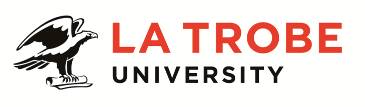 Further information about:La Trobe University - http://www.latrobe.edu.au/about 	College of Science, Health and Engineering – http://latrobe.edu.au/she For enquiries only contact:A/Prof Hossam Aboel-Naga, TEL: +61 3 9479 1181  Email: H.Aboel-Naga@latrobe.edu.auLevel C – Senior Lecturer A Level C teaching and research academic is expected to develop curriculum, teach and/or undertake research and/or other scholarly work relevant to the development of their discipline or professional field. An academic at this level will make a significant contribution to the discipline at the national level.  They will normally play a major role or provide a significant degree of leadership in scholarly, research and/or professional activities relevant to the profession.Position Context The College of Science, Health and Engineering is comprised of 9 Schools and sixteen Departments with 1,000 staff and 16,000 students, including 900 PhD students across La Trobe’s multi-campus operations. The College offers a range of general and specialist undergraduate and postgraduate courses that are rigorous and attuned to meeting the needs of students in ensuring their readiness to work in changing environments. The College has an outstanding reputation for research excellence, for research translation and for building strong relationships with industry partners.The School of Engineering and Mathematical Sciences (SEMS) has over 80 academic staff and a budget of $58 million in three departments: Engineering, Computer Science and Information Technology, and Mathematics and Statistics in Melbourne (Bundoora) and Bendigo.  The School has a reputation for innovative course design, the maintenance of a supportive student-centred learning environment and an outstanding research profile. The School offers a range of general and specialist undergraduate and postgraduate courses that are rigorous, attuned to emerging trends, and taught by staff at the forefront of their fields. Graduates are valued for the high technical skills they develop during their course and for their ability to adapt to new developments based on sound theoretical and conceptual foundations.The Department of Engineering has a total of 22 staff and around 800 undergraduate and postgraduate students located in Melbourne and Bendigo campuses.  The Engineering discipline at La Trobe continues to expand and revitalise its programs with an innovative curriculum that incorporates strong industry engagement. The department leads various industry sponsored multi-disciplinary research projects with national and international linkages.   La Trobe is a participant in the Athena SWAN Charter to enhance gender equality in Science, Technology, Engineering, and Mathematics disciplines. As such, we especially encourage female applicants to apply.Please note:  The University may require this role to work at other locations outside of their primary place of work. Duties at this level may include: Design, coordinate and teach subjects and courses which provide a high quality learning experience that engages undergraduate, honours and postgraduate students.Design innovative and effective curriculum which reflects developing best practice nationally and internationally, utilising various methodologies including online and blended learning. Contribute to La Trobe’s Scholarship of Teaching (SoLT) and disciplinary teaching pedagogy and research.Provide leadership and mentoring to others in subject or course level curriculum design and development and delivery of teaching.Conduct and lead innovative and high impact research and produce conference and seminar papers and publications resulting from that research.Contribute to building a robust and ambitious research culture within La Trobe.Play a significant role in research projects including leadership of research teams and/or management of projects.Supervise Higher Degree by Research (HDR), honours and postgraduate students. Obtain necessary research funding from contracts/grants/consultancies.Contribute to knowledge and knowledge transfer, at a local and/or nationally significant level.Represent discipline/program or school at external events. Attend to effective and efficient performance of allocated leadership and administrative functions primarily connected with the position.Maintain professional practice skills/knowledge and expertise at state/nationally recognised level.Undertake other duties commensurate with the classification and scope of the position as required by the Head of Department or Head of School.Key Selection Criteria ESSENTIAL Completion of a PhD or equivalent accreditation and standing recognised by the University/profession as appropriate for the relevant discipline area. Research focus in areas such as Structural Health Monitoring/Reliability; Computational Design/Mechanics; Composite structures; Design of Timer structures; Advanced Concrete Technology.Demonstrated effectiveness in curriculum development and teaching with a commitment to excellence in teaching.Demonstrated capacity to provide leadership at course/program level. Proven ability to mentor and supervise undergraduate, honour and postgraduate students. Ability to encourage intellectual development and career aspirations of students.Record of successful research student supervision relative to opportunity Strong record of research publication, with appropriate evidence of quality and impact Demonstrated record of achievement as a leading practitioner with a reputation for skills, knowledge and expertise at a state/national level Success in obtaining research funding from grants/contracts/consultancies Capacity to provide leadership at course/research group or similar level Excellent oral and written communication skills, including the ability to interact effectively with people from a diverse range of backgrounds. Demonstrated ability to work as a member of a team in a co-operative and collegial manner. Demonstrate notable expertise in utilizing and teaching the application of local structural engineering standards in design and construction. Excellent interpersonal skills, especially the capacity to work collaboratively and cooperatively in small teams.DESIRABLE Graduate Certificate in Higher Education or evidence of equivalent professional preparation for HE teaching Demonstrated effectiveness in liaising with external organizations/agencies and/or the general public.Other relevant information:The position description is indicative of the initial expectation of the role and subject to changes to University goals and priorities, activities or focus of the job.Essential Compliance RequirementsTo hold this La Trobe University position the occupant must:hold, or be willing to undertake and pass, a Victorian Working With Children Check; ANDtake personal accountability to comply with all University policies, procedures and legislative or regulatory obligations; including but not limited to TEQSA and the Higher Education Threshold Standards.  La Trobe Cultural QualitiesOur cultural qualities underpin everything we do. As we work towards realising the strategic goals of the University we strive to work in a way which is aligned to our four cultural qualities:We are Connected:  We connect to the world outside — the students and communities we serve, both locally and globally.We are Innovative:  We tackle the big issues of our time to transform the lives of our students and society. We are Accountable:  We strive for excellence in everything we do. We hold each other and ourselves to account, and work to the highest standard.We Care:  We care about what we do and why we do it. We believe in the power of education and research to transform lives and global society. We care about being the difference in the lives of our students and communities.For Human Resource Use OnlyInitials:		Date:Position DescriptionTeaching and Research – Senior Lecturer in Structural EngineeringTeaching and Research – Senior Lecturer in Structural EngineeringPosition No:50111922Department:EngineeringSchool:Engineering and Mathematical SciencesCampus/Location:BundooraClassification:LEVEL C – Senior LecturerEmployment Type:Full-time, ContinuingPosition Supervisor: Number:Head, Department of Engineering50004654Other Benefits:http://www.latrobe.edu.au/jobs/working/benefits Position Description